LĪDERIS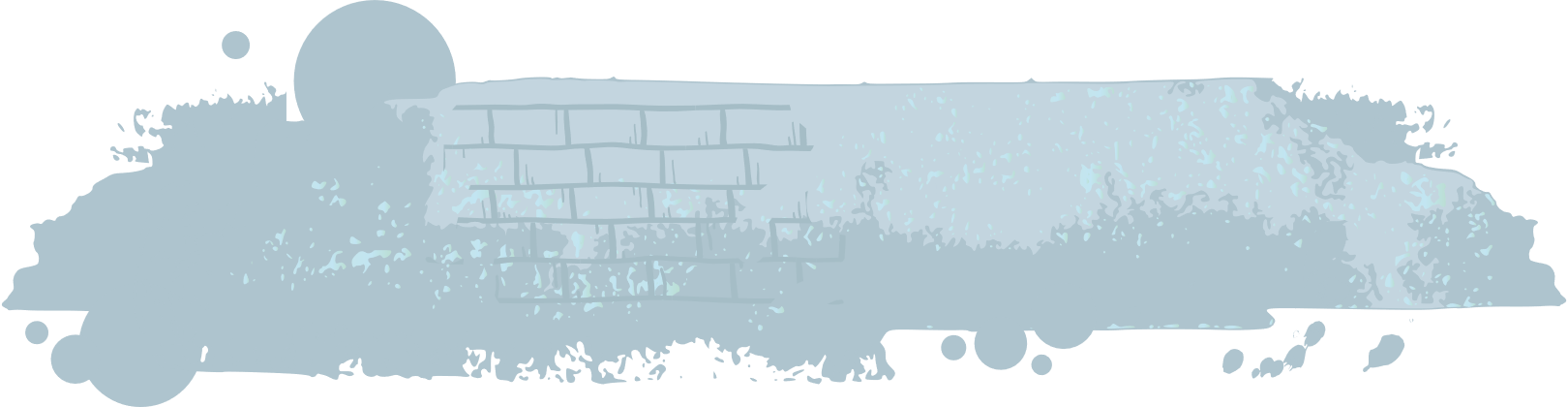 Gandrīz ikvienā kolektīvā ir līderis – cilvēks no pašu vidus, kurš spēj ietekmēt kolektīva viedokli, mobilizēt darbībai, apvienot un iedvesmot. Nereti līderī klausās un viņu respektē vairāk nekā vadītāju, priekšnieku vai skolotāju. Līderis var savu pozīciju pielietot gan konstruktīvi, gan destruktīvi, virzot kolektīvu vai nu uz pozitīviem, vai negatīviem mērķiem. Uzzīmē vai apraksti sava kolektīva līderi. Vai līderis virza kolektīvu uz pozitīviem mērķiem?Jautājums diskusijai, kolektīvā vai ar draugiemKādam jābūt pozitīvam līderim?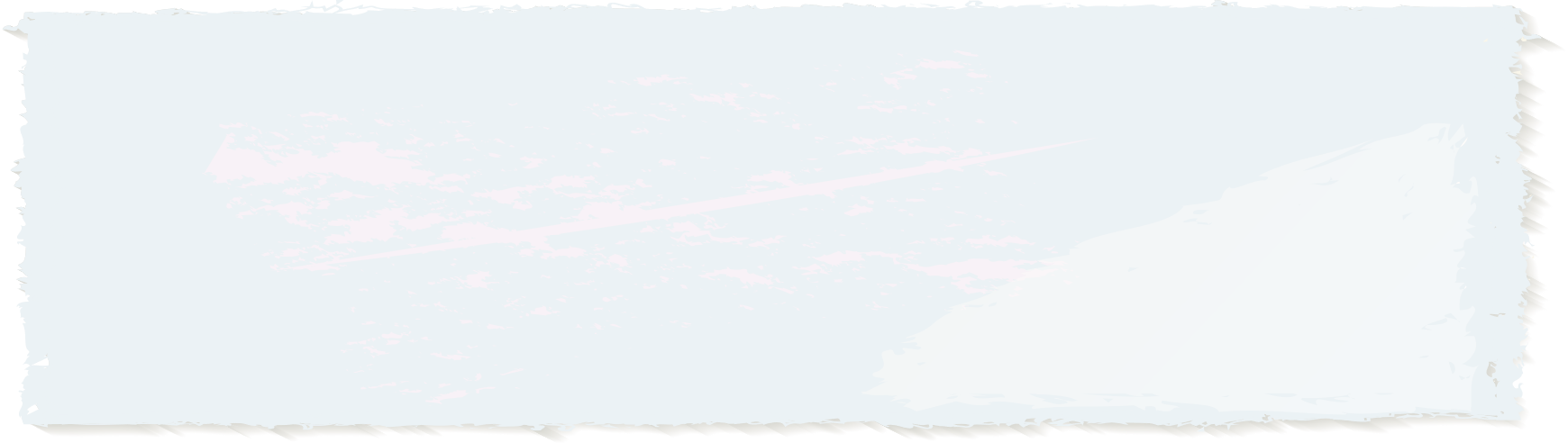 LĪDERISGandrīz ikvienā kolektīvā ir līderis – cilvēks no pašu vidus, kurš spēj ietekmēt kolektīva viedokli, mobilizēt darbībai, apvienot un iedvesmot. Nereti līderī klausās un viņu respektē vairāk nekā vadītāju, priekšnieku vai skolotāju. Līderis var savu pozīciju pielietot gan konstruktīvi, gan destruktīvi, virzot kolektīvu vai nu uz pozitīviem, vai negatīviem mērķiem. Uzzīmē vai apraksti sava kolektīva līderi. Vai līderis virza kolektīvu uz pozitīviem mērķiem? Jautājums diskusijai, kolektīvā vai ar draugiemKādam jābūt pozitīvam līderim?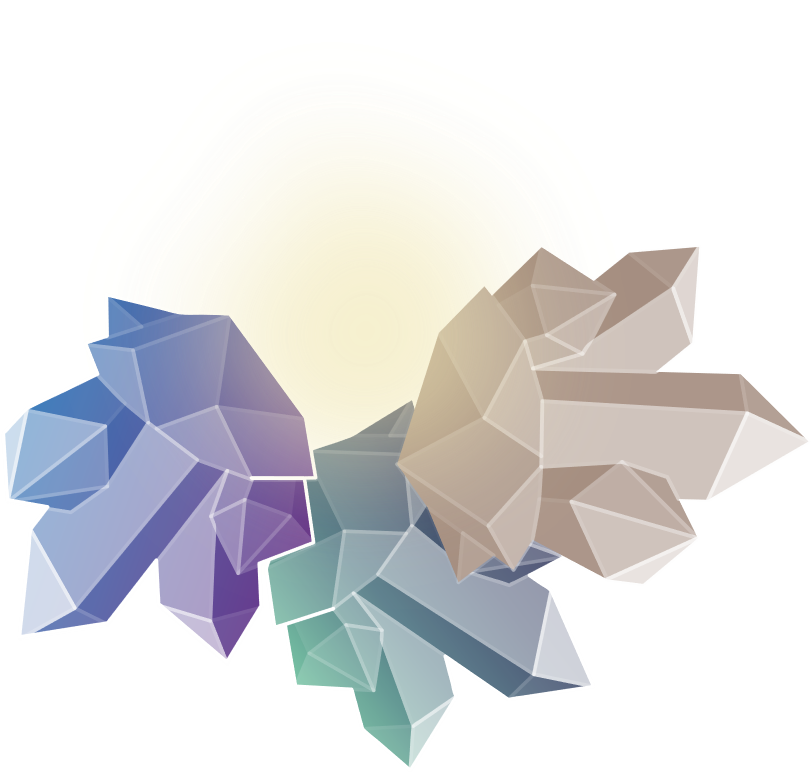 